от «25» августа   2017 г.					                                             № 1380О проведении ярмарки «Школа – 2017»В целях организованной подготовки к новому учебному 2017-2018 году, обеспечения учащихся необходимым набором школьных товаров, принадлежностей и учебников, городская Администрация постановляет:1. Отделу по отраслевым вопросам (Гуль С.В.) организовать проведение ярмарки «Школа - 2017» по улице Советской (ТД «Культспорттовары» и ТД «Полюс») с 26.08.2017г. по 01.09.2017г. 2. В связи с введением режима чрезвычайной ситуации муниципального характера на территории г. Мирного, субъектам малого и среднего предпринимательства запрещается проводить развлекательные мероприятия с музыкальным сопровождением в дни проведения школьной ярмарки «Школа - 2017».     3. Рекомендовать субъектам малого и среднего предпринимательства принять участие в ярмарке и обеспечить широкий ассортимент товара.4. Опубликовать настоящее Постановление в порядке, установленном Уставом МО «Город Мирный».5. Контроль исполнения настоящего Постановления оставляю за собой.И.о. Главы города                                                                                  С.Ю. Медведь АДМИНИСТРАЦИЯМУНИЦИПАЛЬНОГО ОБРАЗОВАНИЯ«Город Мирный»МИРНИНСКОГО РАЙОНАПОСТАНОВЛЕНИЕ 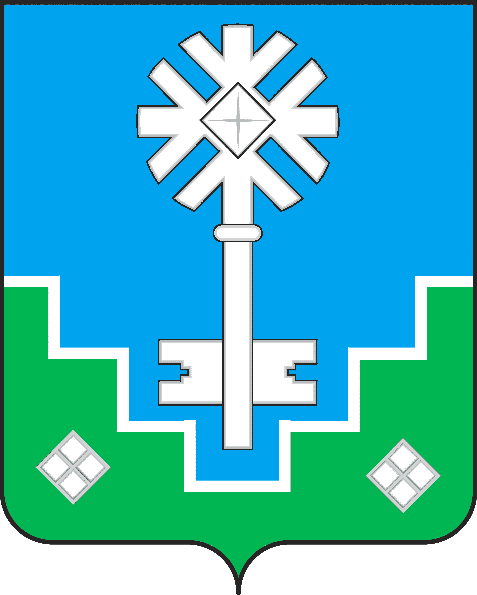 МИИРИНЭЙ ОРОЙУОНУН«Мииринэй куорат»МУНИЦИПАЛЬНАЙ ТЭРИЛЛИИ ДЬАhАЛТАТАУУРААХ